Нобелевская премия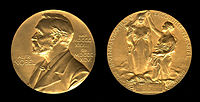 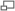 Медаль, вручаемая лауреату Нобелевской премииНо́белевская пре́мия (швед. Nobelpriset, англ. Nobel Prize) — одна из наиболее престижных международных премий, присуждаемая за выдающиеся научные исследования, революционные изобретения или крупный вклад в культуру или развитие общества. Премией могут быть награждены только отдельные лица, а не учреждения (кроме премий мира) и только один раз (есть несколько исключений из этого правила). Премия мира может присуждаться как отдельным лицам, так и официальным и общественным организациям. Премия не может быть присуждена совместно более чем трём лицам (решение об этом было принято в 1968). Премия может быть присуждена посмертно только в том случае, если претендент был жив в момент объявления о присуждении ему премии (обычно в октябре), но умер до 10 декабря текущего года (решение принято в 1974). Это правило было нарушено в 2011 году, когда по решению Нобелевского комитета Ральф Стейнман был награждён Нобелевской премией по физиологии или медицине посмертно, поскольку на момент вручения премии нобелевский комитет считал его живым.[1]ИсторияНобелевские премии учреждены в соответствии с завещанием Альфреда Нобеля.Завещание Альфреда Нобеля, составленное им 27 ноября 1895 года, гласило:[2]«Всё моё движимое и недвижимое имущество должно быть обращено моими душеприказчиками в ликвидные ценности, а собранный таким образом капитал помещён в надёжный банк. Доходы от вложений должны принадлежать фонду, который будет ежегодно распределять их в виде премий тем, кто в течение предыдущего года принёс наибольшую пользу человечеству… Указанные проценты необходимо разделить на пять равных частей, которые предназначаются: одна часть — тому, кто сделает наиболее важное открытие или изобретение в области физики; другая — тому, кто сделает наиболее важное открытие или усовершенствование в области химии; третья — тому, кто сделает наиболее важное открытие в области физиологии или медицины; четвёртая — тому, кто создаст наиболее выдающееся литературное произведение идеалистического направления; пятая — тому, кто внёс наиболее существенный вклад в сплочение наций, уничтожение рабства или снижение численности существующих армий и содействие проведению мирных конгрессов… Моё особое желание заключается в том, чтобы при присуждении премий не принималась во внимание национальность кандидатов…»Таким образом, в завещании Нобеля предусматривалось выделение средств на награды представителям только пяти направлений:Физика (присуждается с 1901, в Швеции); Химия (присуждается с 1901, в Швеции); Физиология и медицина (присуждается с 1901, в Швеции); Литература (присуждается с 1901, в Швеции); Содействие установлению мира во всём мире (присуждается с 1901, в Норвегии). Кроме того, вне связи с завещанием Нобеля, с 1969 года по инициативе Шведского банка присуждаются также премия его имени по экономике. Она присуждается на тех же условиях, что и другие нобелевские премии. В дальнейшем правление Фонда Нобеля решило более не увеличивать количество номинаций.От лауреата требуется выступление с так называемой «Нобелевской мемориальной лекцией», которая публикуется затем Нобелевским фондом в особом томе.Размер Нобелевской премииФонд Нобеля был создан в 1900 году как частная независимая неправительственная организация, с начальным капиталом 31,6 млн шведских крон (в нынешних ценах эта сумма эквивалентна примерно 1,65 млрд крон). Первые премии составляли 150 000 крон (7,87 млн крон в ценах 2009 г.). В настоящее время (2009) капитал фонда равен 3 млрд 112 млн шведских крон (примерно {450} млн $ США), а размер премии составляет 10 млн шведских крон[3]., что примерно эквивалентно {3,6 млн.} $ США.В 1992 году — 1,04 млн.$ США В 2000 году — 0,9 млн.$ США В 2003 году — 1,34 млн.$ США В 2004 году — 1,46 млн.$ США В 2005 году — 1,25 млн.$ США В 2006 году — 1,45 млн.$ США В 2007 году — 1,56 млн.$ США В 2008 году — 1,25 млн.$ США В 2009 году — 1,45 млн.$ США В 2010 году — 1,5 млн.$ США[4] В 2011 году — 1,4 млн.$ США. Процедура присуждения премии. Вручение премииПроцедуре награждения предшествует большая работа, которая ведётся круглый год многочисленными организациями по всему миру. В октябре лауреаты уже окончательно утверждаются и объявляются. Окончательный отбор лауреатов осуществляют Шведская Королевская академия наук, Шведская академия, Нобелевская ассамблея Каролинского института и Норвежский нобелевский комитет. Процедура награждения происходит ежегодно, 10 декабря, в столицах двух стран — Швеции и Норвегии. В Стокгольме премии в области физики, химии, физиологии и медицины, литературы и экономики вручаются королём Швеции, а в области защиты мира — председателем Норвежского нобелевского комитета — в Осло, в городской ратуше, в присутствии короля Норвегии и членов королевской семьи. Наряду с денежной премией, размер которой меняется в зависимости от дохода, полученного от деятельности предприятий корпорации А. Нобеля, лауреатам вручается медаль с его изображением и диплом. Нобелевский ужинПервый Нобелевский банкет состоялся 10 декабря 1901 года одновременно с первым вручением премии. В настоящее время банкет проводят в Голубом зале городской ратуши. На банкет приглашается 1300—1400 человек. Форма одежды — фраки и вечерние платья. В разработке меню принимают участие повара «Погребка ратуши» (ресторанчик при ратуше) и кулинары, когда-либо получавшие звание «Повар года». В сентябре три варианта меню дегустируются членами Нобелевского комитета, которые решают, что будет подаваться «к столу Нобеля». Всегда известен только десерт — мороженое, но до вечера 10-го декабря никто, кроме узкого круга посвящённых, не знает, какого сорта.[5][6]Для Нобелевского банкета используется сервиз и скатерти со специально разработанным дизайном. На уголке каждой скатерти и салфетки выткан портрет Нобеля. Посуда ручной работы: по краю тарелки проходит полоса из трёх цветов шведского ампира — синий, зелёный и золото. В такой же гамме украшена ножка хрустального фужера[5]. Сервиз для банкетов был заказан за 1,6 миллиона долларов к 90-летию Нобелевских премий в 1991 году. Он состоит из 6750 бокалов, 9450 ножей и вилок, 9550 тарелок и одной чайной чашки. Последняя — для принцессы Лилианы, которая не пьёт кофе. Чашка хранится в специальной красивой коробке из дерева с монограммой принцессы. Блюдце от чашки было похищено.[7]Столы в зале расставляют с математической точностью, а зал украшают 23 000 цветов, присылаемых из Сан-Ремо. Все движения официантов строго прохронометрированы с точностью до секунды. Например, торжественный внос мороженого занимает ровно три минуты с момента появления первого официанта с подносом в дверях до того, как последний из них встанет у своего стола. Подача других блюд занимает две минуты.[5]Ровно в 19 часов 10 декабря почётные гости во главе с королём и королевой спускаются по лестнице в Голубой зал, где уже сидят все приглашённые. Шведский король ведёт под руку нобелевскую лауреатку, а если таковой не окажется — жену Нобелевского лауреата по физике. Первым произносится тост за Его Величество, вторым — в память Альфреда Нобеля[5]. После этого раскрывается тайна меню. Меню напечатано мелким шрифтом на картах, приложенных к каждому месту, и украшено профилем Альфреда Нобеля в золотом тиснении.[6] Во время всего ужина звучит музыка — приглашаются очень именитые музыканты, в их числе были Ростропович и Магнус Линдгрен (в 2003 году).[5]Банкет завершается выносом мороженого, увенчанного, как короной, шоколадной монограммой-вензелем «N». В 22:15 шведский король даёт знак к началу танцев в Золотом зале ратуши. В 1:30 гости расходятся. Абсолютно все блюда из меню, начиная с 1901 года и далее, можно заказать в ресторане ратуши Стокгольма. Стоит такой обед немногим менее 200 долларов США. Ежегодно их заказывает 20 тысяч посетителей, и традиционно наибольшей популярностью пользуется меню последнего нобелевского банкета. Нобелевский концерт Но́белевский конце́рт — одна из трёх составляющих нобелевской недели наравне с вручением премий и нобелевским ужином. Считается одним из главных музыкальных событий года европейских и главным музыкальным событием года скандинавских стран. В нём принимают участие самые видные классические музыканты современности.Эквиваленты Нобелевской премииМногие области науки остались «неохваченными» Нобелевской премией. В связи с известностью и престижностью Нобелевских премий, наиболее престижные награды в других областях часто неформально называют «Нобелевскими».Первоначально Нобель внёс математику в список наук, за которые присуждается премия, однако позже вычеркнул её, заменив премией мира. Достоверная причина неизвестна. Чаще всего её связывают с именем шведского математика, лидера шведской математики того времени Миттаг-Леффлера, которого Нобель не любил за то, что тот назойливо выпрашивал пожертвования на Стокгольмский Университет. По другой версии, Нобель был влюблён в Софью Ковалевскую, которая предпочла ему того же Миттаг-Леффлера.Ещё одна версия: у Нобеля была возлюбленная, Анна Дезри, которая потом влюбилась в Франца Лемаржа и вышла за него замуж. Франц был сыном дипломата и в то время собирался стать математиком.«Эквивалентами» Нобелевской премии по математике являются Филдсовская премия и Абелевская премия, в области информатики — Премия Тьюринга. ЭкономикаНеофициально так называют Премию Банка Швеции в экономических науках памяти Альфреда Нобеля. Премия учреждена Банком Швеции в 1969 году. В отличие от остальных премий, вручаемых на церемонии награждения нобелевских лауреатов, средства для данной премии выделяются не из наследства Альфреда Нобеля. Поэтому вопрос о том, считать ли эту премию «истинно нобелевской», является дискуссионным. Лауреат Нобелевской премии по экономике объявляется 12 октября; церемония вручения всех премий проходит в Стокгольме 10 декабря каждого года. Критика премии. Фактическое несоответствие завещаниюСогласно завещанию Нобеля, премия должна присуждаться за открытия, изобретения и достижения, сделанные в год присуждения. Это положение де-факто не соблюдается. Естественнонаучные премииРяд учёных умирает раньше, чем их открытия или изобретения проходят необходимую для присуждения премии «проверку временем». Также замечена тенденция присуждения премий представителям одних и тех же научных школ.Гуманитарные премии Соответствие лауреатов премии официальным критериям её присуждения вызывало вопросы ещё в начале XX века[8]. Первоначальный источник капиталаНекоторые возможные номинанты отказываются от получения премии, мотивируя это нежеланием брать «кровавые» деньги, заработанные на производстве и продаже «людских смертей» (динамита). Неоднократное награждениеПремии (кроме премий мира) могут присуждаться только один раз, но в истории присуждения Нобелевской премии встречались немногочисленные исключения из этого правила. За историю премии лишь четыре человека удостаивались нобелевской премией дважды:Мария Склодовская-Кюри, по физике в 1903 и по химии в 1911. Лайнус Полинг, по химии в 1954 и премия мира в 1962. Джон Бардин, две премии по физике, в 1956 и 1972. Фредерик Сенгер, две премии по химии, в 1958 и 1980.  ОрганизацииМеждународный комитет Красного Креста трижды удостаивался премии мира, в 1917, 1944 и 1963. Управление Верховного комиссара ООН по делам беженцев дважды получало премию мира, в 1954 и 1981. Нобелевская премия в искусстве13 сентября 2008 на территории Днепропетровского университета экономики и права произошло открытие памятного знака — мемориального символа [10]Планета Альфреда Нобеля. Знак представляет собой гранитный монумент, на котором расположена рука, поддерживающая земной шар. Вокруг него — шлейф, вьющийся за летящей фигуркой женщины, богини науки, разума и интеллекта. На земном шаре - барельефы 802 нобелевских лауреатов, изготовленные из композитного сплава, полученного при утилизации боевых стратегических ракет на Южном машиностроительном заводе.[11]Шно́белевские премии, Игнобельская премия, Антинобелевская премия (англ. Ig Nobel Prize) — пародия на Нобелевскую премию. Десять Шнобелевских премий вручаются в начале октября, то есть в то время, когда называются лауреаты настоящей Нобелевской премии, — за достижения, которые сначала вызывают смех, а затем раздумья (first make people laugh, and then make them think). Премия учреждена Марком Абрахамсом и юмористическим журналом «Анналы невероятных исследований».Американец Кристофер Симс получил Нобелевскую премию по экономике за то, что показал зависимость макроэкономики от временных изменений в экономической политике  (фото: ИТАР-ТАСС) Австралиец Брайан Шмидт возглавил одну из групп, которая занималась изучением взрывающихся звезд, которых называют сверхновыми На момент исследования Адам Райсс трудился в Научном институте космического телескопа и в Университете Джона Хопкинса, оба учреждения находятся в Балтиморе, США  (фото: ИТАР-ТАСС) Эллен Джонсон Серлиф стала первой в истории женщиной, сумевшая стать президентом в африканской стране  Тауаккул Карман, по мнению Нобелевского комитета, сыграла важную роль в борьбе за права женщин, демократию и мир в Йемене  (фото: Reuters) Леймах Гбоуи была отмечена Нобелевским комитетом за то, что она активно убеждала женщин в Либерии в необходимости прекратить в стране гражданскую войну  (фото: ReutersТомас Сарджент из Нью-Йоркского университета разработал метод изучения целого ряда макроэкономических отношений  (фото: ИТАР-ТАСС) Сол Перлмуттер разделил премию со своими коллегами за «выявление во время изучения далеких сверхновых звезд ускоряющегося расширения Вселенной»  3 октября в Стокгольме началась 110-я Нобелевская неделя. Лауреатом премии по литературе стал поэт Томас Транстремер. Премию ему выдали со следующей формулировкой: «Потому что с помощью своих концентрированных, прозрачных образов он дает нам новый взгляд на реальность»  (Брюс Ботлер открыл рецептор, связывающийся с бактериальными полисахаридами, которые могут вызывать септический шок из-за гиперстимуляции иммунной системы   Жюль Гофман обнаружил ряд генов, связанных с врожденным иммунитетом  .Ральф Штейнман открыл дендритные клетки  .3 октября в Стокгольме началась 110-я Нобелевская неделя. Лауреатом премии по химии стал Даниэль Шехтман за открытие квазикристаллов, которые полностью изменили представление науки о твердых телах  Дата рождения:21 октября 1833(1833-10-21)Место рождения:Стокгольм, Шведско-норвежская унияДата смерти:10 декабря 1896(1896-12-10) (63 года)Место смерти:Сан-Ремо, Королевство ИталияНаучная сфера:химик, инженер и изобретательИзвестен как:изобретатель динамита и учредитель Нобелевской премии